        ERİŞKİN HEMATOLOJİ KLİNİĞİ PERİFERİK YAYMA DEĞERLENDİRME FORMU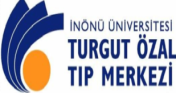     Periferik yayma değerlendirmek için:  Optimal                  -        Suboptimal               -            Yetersiz              Periferik yaymanın hazırlanışı:  Manuel (Parmak ucu)               -         Otomatik (Cihaz)                                                                                                                                                    Ad-Soyad:                                                                                   Değerlendirme Tarihi:         Morfolojik Bulgular         Morfolojik Bulgular         Morfolojik Bulgular         Morfolojik Bulgular  (Hafif/Az)                             (Hafif/Az)                             (Hafif/Az)                            (Orta) (Orta) (Orta) (Orta) (Orta) (Belirgin) (Belirgin) (Belirgin)E r i t r o s i t  Anizositoz   Anizositoz   Anizositoz          + 1   (% 5-10)         + 1   (% 5-10)         + 1   (% 5-10)          + 2   (%11-20)          + 2   (%11-20)          + 2   (%11-20)          + 2   (%11-20)          + 2   (%11-20)        + 3  (%>20)        + 3  (%>20)        + 3  (%>20)E r i t r o s i t  Hipokromi  Hipokromi  Hipokromi         + 1   (% 5-15)         + 1   (% 5-15)         + 1   (% 5-15)          + 2   (%16-40)          + 2   (%16-40)          + 2   (%16-40)          + 2   (%16-40)          + 2   (%16-40)        + 3  ( >%40)        + 3  ( >%40)        + 3  ( >%40)E r i t r o s i tMikrositozMikrositozMikrositoz         + 1   (% 5-10)                                  + 1   (% 5-10)                                  + 1   (% 5-10)                                 + 2   (%11- 20)          + 2   (%11- 20)          + 2   (%11- 20)          + 2   (%11- 20)          + 2   (%11- 20)         + 3  ( >%20)       + 3  ( >%20)       + 3  ( >%20)E r i t r o s i t  Makrosit    Makrosit    Makrosit            + 1   (% 5-10)          + 1   (% 5-10)          + 1   (% 5-10)         + 2   (%11-20)         + 2   (%11-20)         + 2   (%11-20)         + 2   (%11-20)         + 2   (%11-20)        + 3  (>%20)        + 3  (>%20)        + 3  (>%20)E r i t r o s i t  Polikromazi  Polikromazi  Polikromazi         + 1   (% 3-5)         + 1   (% 3-5)         + 1   (% 3-5)        + 2    (% 6-20)        + 2    (% 6-20)        + 2    (% 6-20)        + 2    (% 6-20)        + 2    (% 6-20)        + 3  (>%20)        + 3  (>%20)        + 3  (>%20)E r i t r o s i tTarget (Hedef )hücresi                                                       Target (Hedef )hücresi                                                       Target (Hedef )hücresi                                                                + 1   (% 5-10)                              + 1   (% 5-10)                              + 1   (% 5-10)                               + 2   (% 11-25)          + 2   (% 11-25)          + 2   (% 11-25)          + 2   (% 11-25)          + 2   (% 11-25)        + 3  (> %25)        + 3  (> %25)        + 3  (> %25)E r i t r o s i tMakroovalosit                Makroovalosit                Makroovalosit                         + 1   (% 1)                     + 1   (% 1)                     + 1   (% 1)                      + 2   (% 2-5)          + 2   (% 2-5)          + 2   (% 2-5)          + 2   (% 2-5)          + 2   (% 2-5)        + 3  (>%5)        + 3  (>%5)        + 3  (>%5)E r i t r o s i t  Bazofilik noktalanma  Bazofilik noktalanma  Bazofilik noktalanma         + 1   (% 1-4)                              + 1   (% 1-4)                              + 1   (% 1-4)                               + 2   (% 5-20)          + 2   (% 5-20)          + 2   (% 5-20)          + 2   (% 5-20)          + 2   (% 5-20)        + 3  (>%20)        + 3  (>%20)        + 3  (>%20)E r i t r o s i t  Spurr cell (Akantosit)  Spurr cell (Akantosit)  Spurr cell (Akantosit)         + 1   (% 1-5)                     + 1   (% 1-5)                     + 1   (% 1-5)                      + 2   (% 6-20)          + 2   (% 6-20)          + 2   (% 6-20)          + 2   (% 6-20)          + 2   (% 6-20)        + 3  (>%20)        + 3  (>%20)        + 3  (>%20)E r i t r o s i t  Sferosit  Sferosit  Sferosit         + 1   (% 1-5)                                        + 1   (% 1-5)                                        + 1   (% 1-5)                                         + 2   (% 6-20)          + 2   (% 6-20)          + 2   (% 6-20)          + 2   (% 6-20)          + 2   (% 6-20)        + 3  (>%20)        + 3  (>%20)        + 3  (>%20)E r i t r o s i t  Şistosit  Şistosit  Şistosit         + 1   (% 1-5)                                        + 1   (% 1-5)                                        + 1   (% 1-5)                                         + 2   (% 6-15)          + 2   (% 6-15)          + 2   (% 6-15)          + 2   (% 6-15)          + 2   (% 6-15)        + 3  (>%15)        + 3  (>%15)        + 3  (>%15)E r i t r o s i tHowell-joly cisimciğiHowell-joly cisimciğiHowell-joly cisimciği         + 1   (% 1)                     + 1   (% 1)                     + 1   (% 1)                      + 2   (% 2-3)          + 2   (% 2-3)          + 2   (% 2-3)          + 2   (% 2-3)          + 2   (% 2-3)        + 3  (>% 3)        + 3  (>% 3)        + 3  (>% 3)E r i t r o s i tTeardrop (dakriyosit)Teardrop (dakriyosit)Teardrop (dakriyosit)          + 1   (% 1-4)          + 1   (% 1-4)          + 1   (% 1-4)         +2   (%5-20)         +2   (%5-20)         +2   (%5-20)         +2   (%5-20)         +2   (%5-20)       + 3  (>%20)       + 3  (>%20)       + 3  (>%20)E r i t r o s i t  Stomatosit  Stomatosit  Stomatosit         + 1   (% 1-4)                        + 1   (% 1-4)                        + 1   (% 1-4)                         + 2   (%5-20)          + 2   (%5-20)          + 2   (%5-20)          + 2   (%5-20)          + 2   (%5-20)        + 3  (>%20)        + 3  (>%20)        + 3  (>%20)  Ovalosit/Eliptosit  Ovalosit/Eliptosit  Ovalosit/Eliptosit         + 1   (% 1-4)                                              + 1   (% 1-4)                                              + 1   (% 1-4)                                               + 2   (%5-20)          + 2   (%5-20)          + 2   (%5-20)          + 2   (%5-20)          + 2   (%5-20)        + 3  (>%20)        + 3  (>%20)        + 3  (>%20)  Pappenheimer cisimciği  Pappenheimer cisimciği  Pappenheimer cisimciği         + 1   (% 1)                                          + 1   (% 1)                                          + 1   (% 1)                                           + 2   (% 2-3)          + 2   (% 2-3)          + 2   (% 2-3)          + 2   (% 2-3)          + 2   (% 2-3)        + 3  (>% 3)        + 3  (>% 3)        + 3  (>% 3)  Bite (ısırık) hücre  Bite (ısırık) hücre  Bite (ısırık) hücre         + 1   (>%1)                               + 1   (>%1)                               + 1   (>%1)                                + 2   (% 1-2)          + 2   (% 1-2)          + 2   (% 1-2)          + 2   (% 1-2)          + 2   (% 1-2)        + 3  (>% 2)        + 3  (>% 2)        + 3  (>% 2)Burr cell (Ekinosit)Burr cell (Ekinosit)Burr cell (Ekinosit)         + 1   (% 1-4)                                              + 1   (% 1-4)                                              + 1   (% 1-4)                                               + 2  (%5-20)          + 2  (%5-20)          + 2  (%5-20)          + 2  (%5-20)          + 2  (%5-20)        + 3  (>%20)        + 3  (>%20)        + 3  (>%20)Rulo formasyonuRulo formasyonuRulo formasyonu         + 1   (% 1-10)                                              + 1   (% 1-10)                                              + 1   (% 1-10)                                               + 2   (% 11-50)                                                + 2   (% 11-50)                                                + 2   (% 11-50)                                                + 2   (% 11-50)                                                + 2   (% 11-50)                                              + 3  (>%50)        + 3  (>%50)        + 3  (>%50)Orak hücre                   Orak hücre                   Orak hücre                            + 1   (>%1)                               + 1   (>%1)                               + 1   (>%1)                                + 2   (% 1-2)          + 2   (% 1-2)          + 2   (% 1-2)          + 2   (% 1-2)          + 2   (% 1-2)        + 3  (>% 2)        + 3  (>% 2)        + 3  (>% 2)  Kalem (Pencil) hücre  Kalem (Pencil) hücre  Kalem (Pencil) hücre         + 1   (% 1)                     + 1   (% 1)                     + 1   (% 1)                      + 2   (% 2-5)               + 2   (% 2-5)               + 2   (% 2-5)               + 2   (% 2-5)               + 2   (% 2-5)             + 3  (>%5)        + 3  (>%5)        + 3  (>%5)  Çekirdekli eritrosit      Çekirdekli eritrosit      Çekirdekli eritrosit              + 1   (% 1)                                                 + 1   (% 1)                                                 + 1   (% 1)                                                 + 1   (% 1)                                                + 2   (% 2-5)              + 2   (% 2-5)              + 2   (% 2-5)              + 2   (% 2-5)            + 3  (>%5)                       QQ       + 3  (>%5)                       QQ       + 3  (>%5)                       QQ  Eritrosit içi parazit:    Eritrosit içi parazit:    Eritrosit içi parazit:               Yok                                         Var:                                                                                             Yok                                         Var:                                                                                             Yok                                         Var:                                                                                             Yok                                         Var:                                                                                             Yok                                         Var:                                                                                             Yok                                         Var:                                                                                             Yok                                         Var:                                                                                             Yok                                         Var:                                                                                             Yok                                         Var:                                                                                             Yok                                         Var:                                                                                             Yok                                         Var:                                                                                            L ö k o s i t     Nötrofil (%):                       Lenfosit (%):                   Monosit (%):        Eozinofil (%):                      Bazofil(%):                      Çomak (%):    Nötrofil (%):                       Lenfosit (%):                   Monosit (%):        Eozinofil (%):                      Bazofil(%):                      Çomak (%):    Nötrofil (%):                       Lenfosit (%):                   Monosit (%):        Eozinofil (%):                      Bazofil(%):                      Çomak (%):    Nötrofil (%):                       Lenfosit (%):                   Monosit (%):        Eozinofil (%):                      Bazofil(%):                      Çomak (%):    Nötrofil (%):                       Lenfosit (%):                   Monosit (%):        Eozinofil (%):                      Bazofil(%):                      Çomak (%):    Nötrofil (%):                       Lenfosit (%):                   Monosit (%):        Eozinofil (%):                      Bazofil(%):                      Çomak (%):    Nötrofil (%):                       Lenfosit (%):                   Monosit (%):        Eozinofil (%):                      Bazofil(%):                      Çomak (%):    Nötrofil (%):                       Lenfosit (%):                   Monosit (%):        Eozinofil (%):                      Bazofil(%):                      Çomak (%):    Nötrofil (%):                       Lenfosit (%):                   Monosit (%):        Eozinofil (%):                      Bazofil(%):                      Çomak (%):    Nötrofil (%):                       Lenfosit (%):                   Monosit (%):        Eozinofil (%):                      Bazofil(%):                      Çomak (%):    Nötrofil (%):                       Lenfosit (%):                   Monosit (%):        Eozinofil (%):                      Bazofil(%):                      Çomak (%):    Nötrofil (%):                       Lenfosit (%):                   Monosit (%):        Eozinofil (%):                      Bazofil(%):                      Çomak (%):         Döhle cisimciği         Vakuolizasyon   Hipogranülasyon    Hipergranülasyon    Pelger–Huët    Toksik granülasyon    Hipersegmentasyon         Döhle cisimciği         Vakuolizasyon   Hipogranülasyon    Hipergranülasyon    Pelger–Huët    Toksik granülasyon    Hipersegmentasyon            L ö k o s i t  Metamyelosit (%):             Myelosit (%):                  Promyelosit (%):     B l a s t (%):                         Diğer:                               Diğer: Metamyelosit (%):             Myelosit (%):                  Promyelosit (%):     B l a s t (%):                         Diğer:                               Diğer: Metamyelosit (%):             Myelosit (%):                  Promyelosit (%):     B l a s t (%):                         Diğer:                               Diğer: Metamyelosit (%):             Myelosit (%):                  Promyelosit (%):     B l a s t (%):                         Diğer:                               Diğer: Metamyelosit (%):             Myelosit (%):                  Promyelosit (%):     B l a s t (%):                         Diğer:                               Diğer: Metamyelosit (%):             Myelosit (%):                  Promyelosit (%):     B l a s t (%):                         Diğer:                               Diğer: Metamyelosit (%):             Myelosit (%):                  Promyelosit (%):     B l a s t (%):                         Diğer:                               Diğer: Metamyelosit (%):             Myelosit (%):                  Promyelosit (%):     B l a s t (%):                         Diğer:                               Diğer: Metamyelosit (%):             Myelosit (%):                  Promyelosit (%):     B l a s t (%):                         Diğer:                               Diğer: Metamyelosit (%):             Myelosit (%):                  Promyelosit (%):     B l a s t (%):                         Diğer:                               Diğer: Metamyelosit (%):             Myelosit (%):                  Promyelosit (%):     B l a s t (%):                         Diğer:                               Diğer: Metamyelosit (%):             Myelosit (%):                  Promyelosit (%):     B l a s t (%):                         Diğer:                               Diğer:         Döhle cisimciği         Vakuolizasyon   Hipogranülasyon    Hipergranülasyon    Pelger–Huët    Toksik granülasyon    Hipersegmentasyon         Döhle cisimciği         Vakuolizasyon   Hipogranülasyon    Hipergranülasyon    Pelger–Huët    Toksik granülasyon    Hipersegmentasyon            L ö k o s i t         Sola kayma (Stab ± metamiyelosit ± miyelosit) > % 6 WBC  veya >700/microL          Sola kayma (Stab ± metamiyelosit ± miyelosit) > % 6 WBC  veya >700/microL          Sola kayma (Stab ± metamiyelosit ± miyelosit) > % 6 WBC  veya >700/microL          Sola kayma (Stab ± metamiyelosit ± miyelosit) > % 6 WBC  veya >700/microL          Sola kayma (Stab ± metamiyelosit ± miyelosit) > % 6 WBC  veya >700/microL          Sola kayma (Stab ± metamiyelosit ± miyelosit) > % 6 WBC  veya >700/microL          Sola kayma (Stab ± metamiyelosit ± miyelosit) > % 6 WBC  veya >700/microL          Sola kayma (Stab ± metamiyelosit ± miyelosit) > % 6 WBC  veya >700/microL          Sola kayma (Stab ± metamiyelosit ± miyelosit) > % 6 WBC  veya >700/microL          Sola kayma (Stab ± metamiyelosit ± miyelosit) > % 6 WBC  veya >700/microL          Sola kayma (Stab ± metamiyelosit ± miyelosit) > % 6 WBC  veya >700/microL          Sola kayma (Stab ± metamiyelosit ± miyelosit) > % 6 WBC  veya >700/microL           Döhle cisimciği         Vakuolizasyon   Hipogranülasyon    Hipergranülasyon    Pelger–Huët    Toksik granülasyon    Hipersegmentasyon         Döhle cisimciği         Vakuolizasyon   Hipogranülasyon    Hipergranülasyon    Pelger–Huët    Toksik granülasyon    Hipersegmentasyon            L ö k o s i t        Auer        body      Fagott      cell     Smudge       cell     Smudge       cell      Reaktif     lenfositoz     Hairy          cell     Hairy          cell     Hairy          cell      Atipik promyelosit      Atipik promyelositT r o m b o s i t:T r o m b o s i t:T r o m b o s i t:T r o m b o s i t:T r o m b o s i t:T r o m b o s i t:T r o m b o s i t:T r o m b o s i t:T r o m b o s i t:T r o m b o s i t:T r o m b o s i t:T r o m b o s i t:T r o m b o s i t:T r o m b o s i t:T r o m b o s i t:    Değerlendirme     Değerlendirme     Değerlendirme     Değerlendirme     Değerlendirme     Değerlendirme     Değerlendirme     Değerlendirme     Değerlendirme     Değerlendirme Değerlendirmeyi yapanDeğerlendirmeyi yapanDeğerlendirmeyi yapanDeğerlendirmeyi yapanDeğerlendirmeyi yapan......................................................................................................................................................................................................................................................................................................................................................................................................................................................................................................................................................................................................................................................................................................................................................................................................................................................................................................................................................................................................................................................................................................................................................................................................................................................................................................................................................................................................................................................................................................................................................................................................................................................................................................................................................................................................................................................................................................................................................................................................................................................................................................................................................................................................................................................................................................................................................................................................................................................................................................................................................................................................................................................................................................................................................................................................................................................................................................................................................................................................................................................................................................................................................................................................................................................................................................................................................................................................................................................................................................................................................................................................................................................................................................................................................................................................................................................................................................................................................................................................................................................................................................................................................................................................................................................................................................................................................................................................................................................................................................................................................................................................................................................................................................................................................................................................................................................................................................................................................................................................................................................................................................................................................................................................................................................................................................................................................................................................................................................................................................................................................................................................................................................................................................................................................................................................................................................................................................................................................................................................................................................................................................................................................................................................................................................................................................................................................................................................................................................................................................................................................................................................................................................................................................................................................................................................................................................................................................................................................................................................................................................................................................................................................................................................................................................................................................................................................................................................................................................................................................................................................................................................................................................................................................................................................................................................................................................................................................................................................................................................................................................................................................................................................................................................................................................................................................................................................................................................................................................................................................................................................................................................................................................................................................................................................................................................................................................................................................................................................................................................................................................................................................................................................................................................................................................................................................................................................................................................  Tanı / Ön tanı:  Tanı / Ön tanı:  Tanı / Ön tanı:  Tanı / Ön tanı:  Tanı / Ön tanı:  Tanı / Ön tanı:  Tanı / Ön tanı:  Tanı / Ön tanı:  Tanı / Ön tanı:  Tanı / Ön tanı:  Tanı / Ön tanı:  Tanı / Ön tanı:  Tanı / Ön tanı:  Tanı / Ön tanı:  Tanı / Ön tanı: